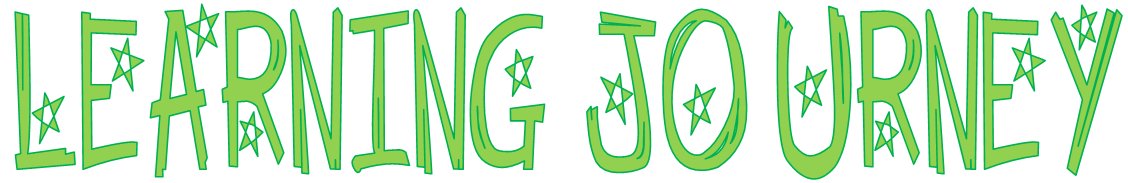 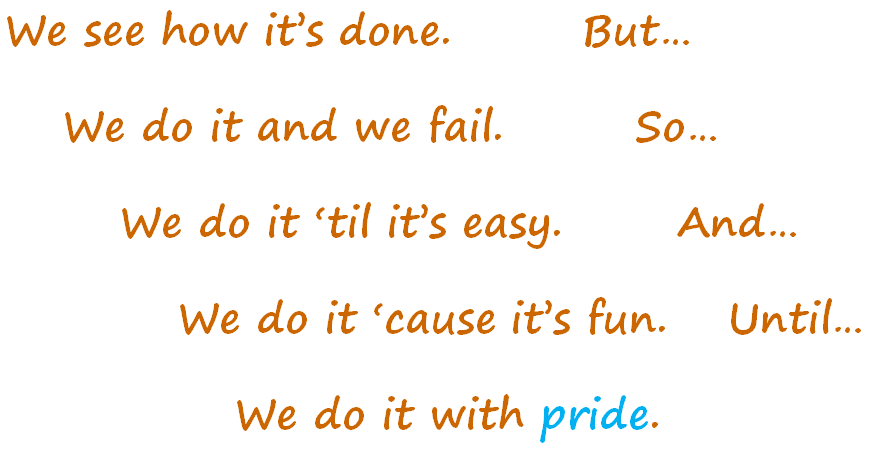 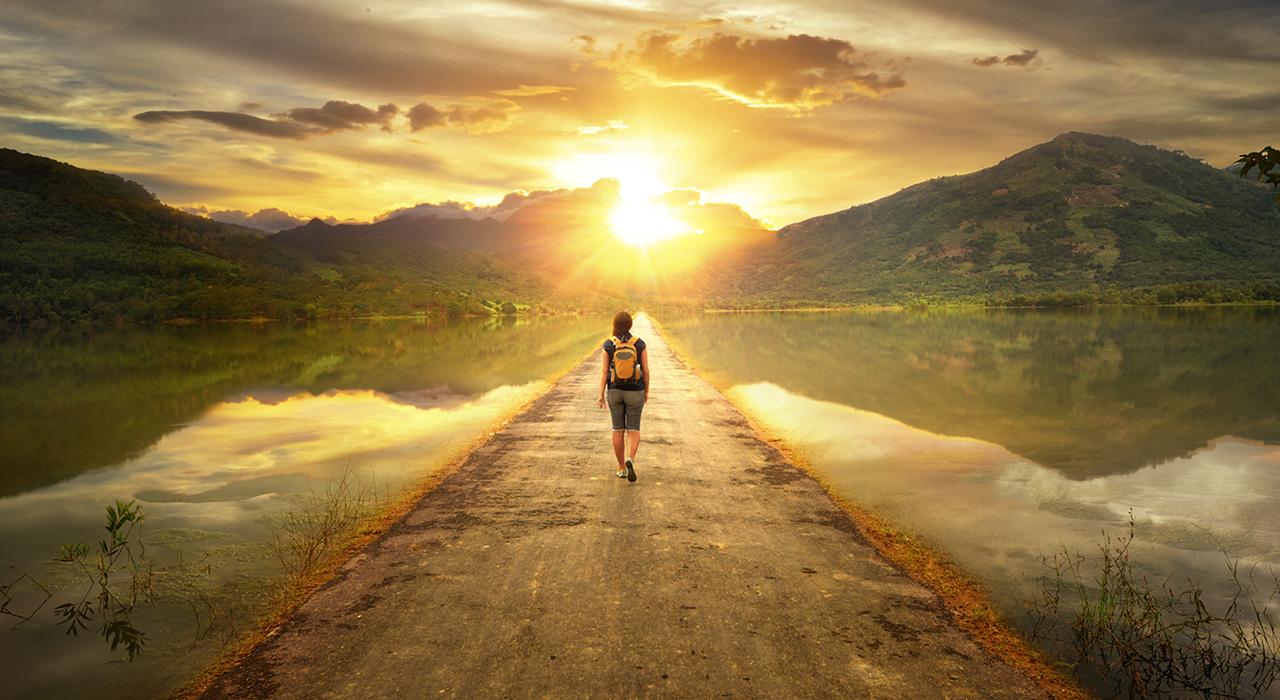 MargD   www.margdteachingposters.weebly.com